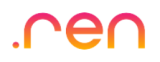 Internet Corporation for Assigned Names and Numbers (ICANN) 12025 Waterfront Drive Suite 300Los Angeles CA 90094 USAJuly 27, 2022RE: .ren RRA Proposed AmendmentsDear ICANN,Due to the 2022 ICANN audit finding details, Article 2.8 - Protection of Legal Rights of Third Parties (Specification 7)Please update your Registry-Registrar Agreements to contain the following required provisions:Registrars MUST accept and process payments for the renewal of a domain name by a URS Complainant in cases where the URS Complainant prevailed. Registrars MUST NOT renew a domain name to a URS Complainant who prevailed for longer than one year (if allowed by the maximum validity period of the TLD)We have amended the .ren Registry-Registrar Agreement and request the approval to the amendments.Here are the summaries of the proposed changes:Add Article 9.10, of which is that “ Registrars MUST accept and process payments for the renewal of a domain name by a URS Complainant in cases where the URS Complainant prevailed. 在URS投诉人胜诉的情况下，注册商必须接受和处理URS投诉人的域名续费。”Add Article 9.11, of which is that “Registrars MUST NOT renew a domain name to a URS Complainant who prevailed for longer than one year (if allowed by the maximum validity period of the TLD)注册商不得为胜诉超过一年的 URS 投诉人进行域名续费（即使 TLD 的最长有效期允许）。”Please find the attached red-lined version. Should you have any questions, please do not hesitate to contact us at liuhongyu@zdns.cn or xuxinwen@zdns.cn.Best regards,.ren Registry